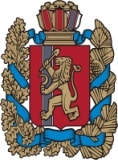 АДМИНИСТРАЦИЯ БОГУЧАНСКОГО РАЙОНАП О С Т А Н О В Л Е Н И Е16.09.2020                                 с. Богучаны                                      № 941-пОб утверждении плана мероприятий по развитию маршрутной сети, улучшения качества регулярных пассажирских перевозок на территории Богучанского районаВ целях повышения безопасности и качества пассажирских перевозок на территории Богучанского района руководствуясь Федеральным законом от 13.07.2015 № 220-ФЗ «Об организации регулярных перевозок пассажиров и багажа автомобильным транспортом и городским наземным электрическим транспортом в Российской Федерации и о внесении изменений в отдельные законодательные акты Российской Федерации», Федеральным законом от 06.10.2003 № 131-ФЗ «Об общих принципах организации местного самоуправления в Российской Федерации», образования, руководствуясь ст. 8 Устава Богучанского район, Красноярского края            ПОСТАНОВЛЯЮ:1. Утвердить план мероприятий по развитию маршрутной сети, улучшения качества регулярных пассажирских перевозок на территории Богучанского района, согласно приложению.2. Контроль за исполнением настоящего постановления возложить на заместителя Главы Богучанского района С.И. Нохрина.3.  Постановление вступает в силу после опубликования в Официальном вестнике Богучанского района.Исполняющий обязанности Главы Богучанского района                                                      В.Р. СаарПриложение к постановлению администрации Богучанского районаот  16.09. 2020 № 941-пПлан мероприятий по развитию маршрутной сети, улучшения качества регулярных пассажирских перевозок на территории Богучанского района1. Настоящий План мероприятий по развитию маршрутной сети, улучшения качества регулярных пассажирских перевозок на территории Богучанского района разработан в соответствии с Федеральным законом от 13.07.2015 № 220-ФЗ «Об организации регулярных перевозок пассажиров и багажа автомобильным транспортом и городским наземным электрическим транспортом в Российской Федерации и о внесении изменений в отдельные законодательные акты Российской Федерации», Федеральным законом от 06.10.2003 № 131-ФЗ «Об общих принципах организации местного самоуправления в Российской Федерации», Уставом Богучанского района Красноярского края, и устанавливает перечень мероприятий по развитию маршрутной сети, улучшения качества регулярных пассажирских перевозок на территории Богучанского района.Планируемые мероприятия направлены на создание условий, обеспечивающих удовлетворение спроса населения Богучанского района на транспортные услуги, организацию транспортного обслуживания населения, соответствующего требованиям безопасности перевозок пассажиров и багажа автомобильным транспортом, повышение культуры и качества обслуживания.1.1. Целью развития регулярных перевозок пассажиров и багажа автомобильным транспортом по муниципальным маршрутам регулярных перевозок на территории Богучанского района в период с 2021 по 2023 годы является повышение качественного уровня транспортного обслуживания населения с учетом социальных, экономических, экологических и иных факторов.1.2. В рамках реализации поставленной цели основными задачами развития регулярных перевозок пассажиров и багажа автомобильным транспортом по муниципальным маршрутам регулярных перевозок на территории Богучанского района являются:- формирование оптимальной муниципальной маршрутной сети регулярных перевозок пассажиров и багажа, организация и проведение процедур торгов для определения юридических лиц и индивидуальных предпринимателей в целях осуществления регулярных перевозок пассажиров и багажа по муниципальным маршрутам регулярных перевозок;- совершенствование транспортной инфраструктуры Богучанского района и создание системы управления и контроля за осуществлением регулярных перевозок пассажиров и багажа автомобильным транспортом по муниципальным маршрутам регулярных перевозок.1.3. Формирование муниципальной маршрутной сети пассажирских регулярных перевозок пассажиров и багажа автомобильным транспортом по муниципальным маршрутам регулярных перевозок на территории Богучанского района, включая открытие новых транспортных маршрутов, осуществляется на основе анализа данных обследования пассажиропотоков, спросов на регулярные муниципальные маршруты, планов комплексной застройки и развития поселения.1.4. Соотношение объемов регулярных перевозок пассажирским автомобильным транспортом, осуществляемых каждым классом транспортного средства, на различных этапах развития Богучанского района необходимо рассчитывать исходя из темпов освоения территории, достигнутого уровня автомобилизации, оптимизации маршрутной сети с учетом реальных пассажиропотоков.2. Текущее состояние и проблемы в организации регулярных перевозок пассажиров и багажа автомобильным транспортом по муниципальным маршрутам регулярных перевозок  на территории Богучанского района2.1. Пассажирский автомобильный транспорт на территории Богучанского района представлен одним видом транспортных средств: автобусами.В настоящее время регулярную перевозку населения пассажирским автомобильным транспортом на территории Богучанского района осуществляют перевозчики:- БМУП «районное АТП»;- ООО «Одиссей».2.2. Маршрутная сеть на территории  Богучанского района состоит из 27 муниципальных маршрутов регулярных перевозок (далее - маршрут регулярных перевозок).Общее количество автобусов, осуществляющих перевозку пассажиров по указанным маршрутам, составляет около 30 единиц (автобусы малого, среднего и большого класса).2.3. Анализ состояния перевозок населения пассажирским автомобильным транспортом по муниципальным маршрутам регулярных перевозок на территории Богучанского района показывает, что в течение последних лет произошли определенные изменения в сфере регулярных перевозок пассажирским транспортом, приведшие к возникновению отдельных проблем в организации регулярных перевозок населения:- снижение пассажиропотока, вызванное увеличением количества частного автотранспорта, доступностью услуг фирм-такси;- общее старение транспортного парка пассажироперевозчика, что приводит к повышению количества сходов транспортных средств с линии, не исполнению установленного расписания;- совпадение участков путей следования пассажирских транспортных средств на регулярных муниципальных маршрутов, что приводит к неэффективному использованию дорожной сети и концентрации большого количества транспортных средств на одном направлении. Кроме того, следование нескольких маршрутов по одним и тем же участкам улично-дорожной сети ведет к снижению безопасности перевозок, нарушению водителями графиков движения;- снижение транспортной дисциплины среди пассажироперевозчиков, подтверждаемое выявленными фактами нарушений требований нормативно-правовых актов в сфере регулярных пассажирских перевозок.Таким образом, сложившаяся в сфере перевозок населения пассажирским автомобильным транспортом по муниципальным маршрутам регулярных перевозок на территории Богучанского района ситуация требует дальнейшего совершенствования и развития.3. Перечень мероприятий по развитию регулярных перевозок пассажиров и багажа автомобильным транспортом по муниципальным маршрутам регулярных перевозок на территории Богучанского района3.1. Для решения задач по формированию оптимальной муниципальной маршрутной сети пассажирских регулярных перевозок, по совершенствованию транспортной инфраструктуры и созданию системы управления и контроля за осуществлением регулярных перевозок населения автомобильным транспортом по регулярным муниципальным маршрутам, организации и проведению процедур торгов для определения юридических лиц и индивидуальных предпринимателей в целях осуществления перевозок населения по регулярным муниципальным маршрутам в соответствии с действующим законодательством Российской Федерации и нормативными правовыми актами Богучанского района, планируется реализовать посредством проведения следующих мероприятий:- корректировка схем действующих муниципальных маршрутов; - совершенствование системы оплаты проезда на транспорте общего пользования, внедрение транспортных карт для безналичной оплаты проезда на всех маршрутах регулярных перевозок, путем установления требований к пассажироперевозчикам;- развитие сети остановок общественного транспорта, которые должны отвечать современным требованиям эргономики и иметь архитектурно-художественную выразительность, соответствующую облику поселения;- повышение информативности пассажирских перевозок для пассажиров путем использования систем ГЛОНАСС/GPS мониторинга транспортных средств;- обновление подвижного состава;- проведение процедуры торгов в целях заключения муниципальных контрактов на выполнение работ, связанных с осуществлением регулярных перевозок по регулируемым тарифам в порядке, установленном законодательством Российской Федерации о контрактной системе в сфере закупок товаров, работ, услуг для обеспечения государственных и муниципальных нужд, с учетом положений Закона № 220-ФЗ «Об организации регулярных перевозок пассажиров и багажа автомобильным транспортом и городским наземным электрическим транспортом в Российской Федерации и о внесении изменений в отдельные законодательные акты Российской Федерации» .4. Итоги и ожидаемые результаты реализации мероприятий по развитию регулярных перевозок пассажиров и багажа автомобильным транспортом по муниципальным маршрутам регулярных перевозок на территории Богучанского района4.1. Разработанные в настоящем Плане мероприятия по развитию регулярных перевозок пассажиров и багажа автомобильным транспортом по муниципальным маршрутам регулярных перевозок на территории Богучанского района, реализация которых рассчитана на 2016 - 2018 годы, должны быть реализованы путем проведения комплекса взаимосвязанных мероприятий и программ, которые, в свою очередь, могут быть уточнены и дополнены в процессе их осуществления, без изменения основных стратегических ориентиров, установленных настоящим Планом мероприятий.4.2. Ожидаемые результаты реализации Плана мероприятий по развитию регулярных перевозок пассажиров и багажа автомобильным транспортом по муниципальным маршрутам регулярных перевозок на территории Богучанского района:- повышение безопасности транспортного обслуживания населения;- повышение удобства, комфортности и привлекательности пассажирского автомобильного транспорта;- удовлетворение нужд населения в пассажирском автомобильном транспорте.